5.网上报名二维码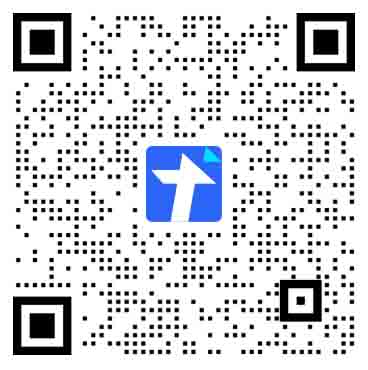 